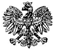 Zgierz, dn. 29.10.2020 r.ZP.272.18.2020.RF/25ZAWIADOMIENIE O WYBORZE OFERTY	Na podstawie art. 92 ust. 1 ustawy z dnia 29 stycznia 2004r. – Prawo zamówień publicznych 
(tj. Dz. U. z 2019 r., poz. 1843 ze zm.– dalej zwana Ustawą) Powiat Zgierski reprezentowany przez Zarząd Powiatu Zgierskiego (zwany dalej Zamawiającym) zawiadamia, że dokonał wyboru oferty najkorzystniejszej złożonej                                         w postępowaniu o udzielenie zamówienia publicznego prowadzonym w trybie przetargu nieograniczonego pn.:
Zimowe  utrzymanie pasów drogowych dróg powiatowych na terenie Powiatu Zgierskiego - cztery zadaniaZP.272.18.2020,w ramach części pn:  Zadanie nr 4: Zimowe utrzymanie pasów drogowych dróg powiatowych na terenie miasta                              Zgierz.Zamówienie o którym mowa na wstępie zostało podzielone na 4 części, zwanej w dalszej części zadaniami:Zadanie nr 1: Zimowe utrzymanie pasów drogowych dróg powiatowych na terenie miasta i gminy Aleksandrów Łódzki oraz gminy Parzęczew;Zadanie nr 2: Zimowe utrzymanie pasów drogowych dróg powiatowych na terenie gminy Ozorków                      i gminy Zgierz;Zadanie nr 3:  Zimowe utrzymanie pasów drogowych dróg powiatowych na terenie miasta i gminy Stryków oraz gminy Głowno;Zadanie nr 4: Zimowe utrzymanie pasów drogowych dróg powiatowych na terenie miasta Zgierz.W ramach części pn:  Zadanie nr 4: Zimowe utrzymanie pasów drogowych dróg powiatowych na terenie miasta Zgierz (dalej jako zadanie nr 4), ocenie podlegały następujące oferty:Najkorzystniejszy bilans liczby przyznanych punktów w oparciu o ustalone kryteria otrzymała oferta 
nr 3 złożona przez firmę: KŁYS Roboty Drogowe Sp. z o.o., Łagiewniki Nowe, ul. Smardzewska 5, 95-002 Smardzew (zwana dalej Wykonawcą). Wykonawca złożył oświadczenie potwierdzające spełnianie warunków udziału w postępowaniu w zakresie wymaganego potencjału technicznego niezbędnego dla prawidłowej realizacji zamówienia oraz oświadczenia i dokumenty potwierdzające, że Wykonawca nie podlega wykluczeniu                                               z przedmiotowego postępowania.	Cena ofertowa brutto wskazana przez Wykonawcę służy jedynie porównaniu złożonych ofert, w zakresie kryterium cena. Umowa na wykonanie przedmiotu zamówienia właściwego dla zadania nr 4, zostanie zawarta do wysokości kwoty brutto, jaką Zamawiający przeznaczył na jego realizację, tj. do kwoty 457 408,00 zł. Natomiast rozliczenia               z Wykonawcą prowadzone będą na podstawie cen jednostkowych brutto określonych w treści formularza cenowego złożonego przez Wykonawcę dla zadania nr 4 oraz faktycznie wykonanych czynności składających się na przedmiot zamówienia. Zamawiający informuje, że w związku z art. 92 ust. 1 pkt 5-7 Ustawy w zakresie                                                                                                         w/w  postępowanie nie dotyczy. Natomiast, zgodnie z art. 94 ust. 1 ust. 2 Ustawy, umowa na realizację przedmiotowego zamówienia publicznego, w ramach zadania nr 4, może być zawarta w terminie nie krótszym niż      10 dni liczonych od dnia przesłania przedmiotowego zawiadomienia Wykonawcom. Osobą upoważnioną do kontaktu                 w celu zawarcia umowy jest Pani Renata Fandrych  tel. 042 288 81 56, pok. 207 w godz. 8:00-15:00. Zamawiający informuje, że zatrzyma wniesione w przedmiotowym postępowaniu wadium, jeżeli Wykonawca, którego oferta została wybrana: odmówił podpisania umowy w sprawie zamówienia publicznego na warunkach określonych w ofercie;nie wniósł wymaganego zabezpieczenia należytego wykonania umowy;zawarcie umowy w sprawie zamówienia publicznego stało się niemożliwe z przyczyn leżących po stronie Wykonawcy (podstawa prawna: art. 46 ust. 5 Ustawy).POUCZENIEOd niezgodnej z przepisami Ustawy czynności Zamawiającego podjętej w postępowaniu o udzielenie zamówienia lub zaniechania czynności, do której Zamawiający jest zobowiązany na podstawie Ustawy Wykonawcy przysługują środki ochrony prawnej zgodnie z działem VI Ustawy.                                                                                             Zarząd Powiatu Zgierskiego______________________________________________________( podpis Kierownika Zamawiającego lub osoby upoważnionej)          ZARZĄD  POWIATU  ZGIERSKIEGO                     95-100 Zgierz, ul. Sadowa 6a                    Tel. (42) 288 81 00,  fax (42) 719 08 16                     zarzad@powiat.zgierz.pl, www.powiat.zgierz.plNr ofertyNazwa i adres  WykonawcyCENA OFERTYCZAS REAKCJI (rozumiany, jako czas rozpoczęcia odśnieżania i usuwania śliskości zimowej, liczony od momentu otrzymania zlecenia wyjazdu od Koordynatora)Punktacja otrzymana 
zgodnie z kryteriami określonymi w SIWZPunktacja otrzymana 
zgodnie z kryteriami określonymi w SIWZBilans przyznanych punktów Nr ofertyNazwa i adres  WykonawcyCENA OFERTYCZAS REAKCJI (rozumiany, jako czas rozpoczęcia odśnieżania i usuwania śliskości zimowej, liczony od momentu otrzymania zlecenia wyjazdu od Koordynatora)CENA OFERTY60% waga udział w ocenie 60 pktCZAS REAKCJI 40% waga udział w ocenie 40 pktBilans przyznanych punktów 3KŁYS Roboty Drogowe                    Sp. z o.o., Łagiewniki Nowe,                      ul. Smardzewska 5, 95-002 Smardzew230 543,85 zł1 godzina zegarowa60 pkt 40 pkt 100 pkt 